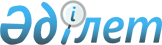 Арыс қалалық мәслихатының 2016 жылғы 22 желтоқсандағы № 8/49-VІ "2017-2019 жылдарға арналған қалалық бюджет туралы" шешіміне өзгерістер енгізу туралы
					
			Мерзімі біткен
			
			
		
					Оңтүстiк Қазақстан облысы Арыс қалалық мәслихатының 2017 жылғы 14 желтоқсандағы № 17/114-VI шешiмi. Оңтүстiк Қазақстан облысының Әдiлет департаментiнде 2017 жылғы 20 желтоқсанда № 4329 болып тiркелдi. 2018 жылдың 1 қаңтарына дейін қолданыста болды
      Қазақстан Республикасының 2008 жылғы 4 желтоқсандағы Бюджет кодексінің 109 бабының 5 тармағына, "Қазақстан Республикасындағы жергілікті мемлекеттік басқару және өзін-өзі басқару туралы" Қазақстан Республикасының 2001 жылғы 23 қаңтардағы Заңының 6 бабының 1 тармағының 1) тармақшасына және Оңтүстік Қазақстан облыстық мәслихатының 2017 жылғы 30 қарашадағы № 17/205-VI "Оңтүстік Қазақстан облыстық мәслихатының 2016 жылғы 9 желтоқсандағы № 8/74-VІ "2017-2019 жылдарға арналған облыстық бюджет туралы" шешіміне өзгерістер мен толықтыру енгізу туралы" Нормативтік құқықтық актілерді мемлекеттік тіркеу тізілімінде № 4287 тіркелген шешіміне сәйкес, Арыс қалалық мәслихаты ШЕШІМ ҚАБЫЛДАДЫ:
      1. Арыс қалалық мәслихатының 2016 жылғы 22 желтоқсандағы № 8/49-VІ "2017-2019 жылдарға арналған қалалық бюджет туралы" (Нормативтік құқықтық актілерді мемлекеттік тіркеу тізілімінде № 3952 нөмірімен тіркелген, 2017 жылғы 10 қаңтардағы "Арыс ақиқаты" газетінде және 2017 жылғы 11 қаңтарда Қазақстан Республикасының нормативтік құқықтық актілерінің эталондық бақылау банкінде электрондық түрде жарияланған) шешіміне мынадай өзгерістер енгізілсін:
      1 тармақ мынадай редакцияда жазылсын:
      "1. Арыс қаласының 2017-2019 жылдарға арналған қалалық бюджеті 1, 2 және 3 қосымшаларға сәйкес, оның ішінде 2017 жылға мынадай көлемде бекітілсін:
      1) кiрiстер – 12 110 630 мың теңге, оның iшiнде:
      салықтық түсiмдер – 1 669 822 мың теңге;
      салықтық емес түсiмдер – 18 378 мың теңге;
      негiзгi капиталды сатудан түсетiн түсiмдер – 32 341 мың теңге;
      трансферттер түсiмi – 10 390 089 мың теңге;
      2) шығындар – 12 135545 мың теңге;
      3) таза бюджеттiк кредиттеу – 13 332 мың теңге, оның ішінде:
      бюджеттік кредиттер – 17017 мың теңге;
      бюджеттік кредиттерді өтеу – 3 685 мың теңге;
      4) қаржы активтерімен операциялар бойынша сальдо – 49 826 мың теңге, оның ішінде:
      қаржы активтерін сатып алу – 101 834 мың теңге;
      мемлекеттің қаржы активтерін сатудан түсетін түсімдер – 52 008 мың теңге;
      5) бюджет тапшылығы – - 88073 мың теңге;
      6) бюджет тапшылығын қаржыландыру – 88073 мың теңге.".
      Көрсетілген шешімнің 1, 5, 6 қосымшалары осы шешімнің 1, 2, 3 қосымшаларына сәйкес жаңа редакцияда жазылсын.
      2. "Арыс қалалық мәслихат аппараты" мемлекеттік мекемесі Қазақстан Республикасының заңнамалық актілерінде белгіленген тәртіпте:
      1) осы шешімнің аумақтық әділет органында мемлекеттік тіркелуін;
      2) осы мәслихат шешімі мемлекеттік тіркелген күнінен бастап күнтізбелік он күн ішінде оның көшірмесін қағаз және электронды түрде қазақ және орыс тілдерінде "Республикалық құқықтық ақпарат орталығы" шаруашылық жүргізу құқығындағы республикалық мемлекеттік кәсіпорнына Қазақстан Республикасы нормативтік құқықтық актілерінің эталондық бақылау банкіне ресми жариялау және енгізу үшін жолданылуын;
      3) осы шешім мемлекеттік тіркелген күнінен бастап күнтізбелік он күн ішінде оның көшірмесін Арыс қаласының аумағында таратылатын мерзімді баспа басылымдарында ресми жариялауға жолданылуын;
      4) ресми жарияланғаннан кейін осы шешімді Арыс қалалық мәслихаттың интернет-ресурсына орналастыруын қамтамасыз етсін.
      3. Осы шешім 2017 жылдың 1 қаңтарынан бастап қолданысқа енгізіледі. 2017 жылға арналған қалалық бюджет Қаладағы әрбір ауылдық округ әкімдерінің аппараттары бойынша 2017 жылға арналған бюджеттік бағдарламалардың тізбесі
      Кестенің жалғасы 2017 жылға жергілікті өзін-өзі басқару органдарына берілетін трансферттердің Арыс қаласының ауылдық округтері арасында бөлінуі
					© 2012. Қазақстан Республикасы Әділет министрлігінің «Қазақстан Республикасының Заңнама және құқықтық ақпарат институты» ШЖҚ РМК
				
      Қалалық мәслихат

      сессиясының төрағасы

Е.Медетбеков

      Қалалық мәслихат

      хатшысы

А.Байтанаев
Арыс қалалық мәслихатының
2017 жылғы 14 желтоқсандағы
№ 17/114-VI шешіміне 1-қосымшаАрыс қалалық мәслихатының
2016 жылғы 22 желтоқсандағы
№ 8/49-VI шешіміне 1-қосымша
Санаты Атауы
Санаты Атауы
Санаты Атауы
Санаты Атауы
Сомасы, мың теңге
Сыныбы
Сыныбы
Сыныбы
Сомасы, мың теңге
Iшкi сыныбы
Iшкi сыныбы
Сомасы, мың теңге
1
1
1
2
3
1. КІРІСТЕР
12110630
САЛЫҚТЫҚ ТҮСІМДЕР
1669822
1
Салықтық түсімдер
1669822
01
Табыс салығы
816250
2
Жеке табыс салығы
816250
03
Әлеуметтiк салық
215920
1
Әлеуметтік салық
215920
04
Меншiкке салынатын салықтар
567386
1
Мүлiкке салынатын салықтар
470603
3
Жер салығы
15464
4
Көлiк құралдарына салынатын салық
78594
5
Бірыңғай жер салығы
2725
05
Тауарларға, жұмыстарға және қызметтерге салынатын iшкi салықтар
60221
2
Акциздер
5235
3
Табиғи және басқа ресурстарды пайдаланғаны үшiн түсетiн түсiмдер
38344
4
Кәсiпкерлiк және кәсiби қызметтi жүргiзгенi үшiн алынатын алымдар
15481
5
Ойын бизнесіне салық
1161
07
Басқа да салықтар
274
1
Басқа да салықтар
274
08
Заңдық мәнді іс-әрекеттерді жасағаны және (немесе) оған уәкілеттігі бар мемлекеттік органдар немесе лауазымды адамдар құжаттар бергені үшін алынатын міндетті төлемдер
9771
1
Мемлекеттік баж
9771
САЛЫҚТЫҚ ЕМЕС ТҮСІМДЕР
18378
2
Салықтық емес түсiмдер
18378
01
Мемлекеттік меншіктен түсетін кірістер
10793
1
Мемлекеттік кәсіпорындардың таза кірісі бөлігіндегі түсімдер
1688
5
Мемлекет меншігіндегі мүлікті жалға беруден түсетін кірістер
8690
7
Мемлекеттік бюджеттен берілген кредиттер бойынша сыйақылар
6
9
Мемлекеттік меншіктен түсетін өзге де кірістер
409
04
Мемлекеттік бюджеттен қаржыландырылатын, сондай-ақ Қазақстан Республикасы Ұлттық Банкінің бюджетінен (шығыстар сметасынан) ұсталатын және қаржыландырылатын мемлекеттік мекемелер салатын айыппұлдар, өсімпұлдар, санкциялар, өндіріп алулар
249
1
Мұнай секторы ұйымдарынан түсетін түсімдерді қоспағанда, мемлекеттік бюджеттен қаржыландырылатын, сондай-ақ Қазақстан Республикасы Ұлттық Банкінің бюджетінен (шығыстар сметасынан) ұсталатын және қаржыландырылатын мемлекеттік мекемелер салатын айыппұлдар, өсімпұлдар, санкциялар, өндіріп алулар
249
06
Басқа да салықтық емес түсiмдер
7336
1
Басқа да салықтық емес түсiмдер
7336
НЕГІЗГІ КАПИТАЛДЫ САТУДАН ТҮСЕТІН ТҮСІМДЕР
32341
3
Негізгі капиталды сатудан түсетін түсімдер
32341
03
Жердi және материалдық емес активтердi сату
32341
1
Жерді сату
32341
ТРАНСФЕРТТЕР ТҮСІМІ
10390089
4
Трансферттер түсімі
10390089
02
Мемлекеттiк басқарудың жоғары тұрған органдарынан түсетiн трансферттер
10390089
2
Облыстық бюджеттен түсетiн трансферттер
10390089
Функционалдық топ 
Функционалдық топ 
Функционалдық топ 
Функционалдық топ 
Функционалдық топ 
Сомасы, мың теңге
Кіші функция
Кіші функция
Кіші функция
Кіші функция
Сомасы, мың теңге
Бюджеттік бағдарлама әкімшісі
Бюджеттік бағдарлама әкімшісі
Бюджеттік бағдарлама әкімшісі
Сомасы, мың теңге
Бағдарлама
Бағдарлама
Сомасы, мың теңге
Атауы
1
1
1
1
2
3
2. ШЫҒЫНДАР
12135545
01
Жалпы сипаттағы мемлекеттiк қызметтер
384974
1
Мемлекеттiк басқарудың жалпы функцияларын орындайтын өкiлдi, атқарушы және басқа органдар
273465
112
Аудан (облыстық маңызы бар қала) мәслихатының аппараты
24293
001
Аудан (облыстық маңызы бар қала) мәслихатының қызметін қамтамасыз ету жөніндегі қызметтер
23748
003
Мемлекеттік органның күрделі шығыстары
545
122
Аудан (облыстық маңызы бар қала) әкімінің аппараты
119622
001
Аудан (облыстық маңызы бар қала) әкімінің қызметін қамтамасыз ету жөніндегі қызметтер
112533
003
Мемлекеттік органның күрделі шығыстары
7089
123
Қаладағы аудан, аудандық маңызы бар қала, кент, ауыл, ауылдық округ әкімінің аппараты
129550
001
Қаладағы аудан, аудандық маңызы бар қаланың, кент, ауыл, ауылдық округ әкімінің қызметін қамтамасыз ету жөніндегі қызметтер
126538
022
Мемлекеттік органның күрделі шығыстары
2447
032
Ведомстволық бағыныстағы мемлекеттік мекемелерінің және ұйымдарының күрделі шығыстары
565
9
Жалпы сипаттағы өзге де мемлекеттiк қызметтер
111509
458
Ауданның (облыстық маңызы бар қаланың) тұрғын үй-коммуналдық шаруашылығы, жолаушылар көлігі және автомобиль жолдары бөлімі
77355
001
Жергілікті деңгейде тұрғын үй-коммуналдық шаруашылығы, жолаушылар көлігі және автомобиль жолдары саласындағы мемлекеттік саясатты іске асыру жөніндегі қызметтер
76755
013
Мемлекеттік органның күрделі шығыстары
600
459
Ауданның (облыстық маңызы бар қаланың) экономика және қаржы бөлімі
34154
001
Ауданның (облыстық маңызы бар қаланың) экономикалық саясаттын қалыптастыру мен дамыту, мемлекеттік жоспарлау, бюджеттік атқару және коммуналдық меншігін басқару саласындағы мемлекеттік саясатты іске асыру жөніндегі қызметтер
33944
015
Мемлекеттік органның күрделі шығыстары
210
02
Қорғаныс
15183
1
Әскери мұқтаждар
12481
122
Аудан (облыстық маңызы бар қала) әкімінің аппараты
12481
005
Жалпыға бірдей әскери міндетті атқару шеңберіндегі іс-шаралар
12481
2
Төтенше жағдайлар жөнiндегi жұмыстарды ұйымдастыру
2702
122
Аудан (облыстық маңызы бар қала) әкімінің аппараты
2702
006
Аудан (облыстық маңызы бар қала) ауқымындағы төтенше жағдайлардың алдын алу және оларды жою
2379
007
Аудандық (қалалық) ауқымдағы дала өрттерінің, сондай-ақ мемлекеттік өртке қарсы қызмет органдары құрылмаған елдi мекендерде өрттердің алдын алу және оларды сөндіру жөніндегі іс-шаралар
323
04
Бiлiм беру
6678813
1
Мектепке дейiнгi тәрбие және оқыту
1094580
123
Қаладағы аудан, аудандық маңызы бар қала, кент, ауыл, ауылдық округ әкімінің аппараты
80198
004
Мектепке дейінгі тәрбие мен оқыту ұйымдарының қызметін қамтамасыз ету
38997
041
Мектепке дейінгі білім беру ұйымдарында мемлекеттік білім беру тапсырысын іске асыруға
41201
464
Ауданның (облыстық маңызы бар қаланың) білім бөлімі
1014382
009
Мектепке дейінгі тәрбие мен оқыту ұйымдарының қызметін қамтамасыз ету
73829
040
Мектепке дейінгі білім беру ұйымдарында мемлекеттік білім беру тапсырысын іске асыруға
940553
2
Бастауыш, негізгі орта және жалпы орта білім беру
5180572
464
Ауданның (облыстық маңызы бар қаланың) білім бөлімі
4790896
003
Жалпы білім беру
4725697
006
Балаларға қосымша білім беру
65199
467
Ауданның (облыстық маңызы бар қаланың) құрылыс бөлімі
389676
024
Бастауыш, негізгі орта және жалпы орта білім беру объектілерін салу және реконструкциялау
389676
9
Бiлiм беру саласындағы өзге де қызметтер
403661
464
Ауданның (облыстық маңызы бар қаланың) білім бөлімі
403661
001
Жергілікті деңгейде білім беру саласындағы мемлекеттік саясатты іске асыру жөніндегі қызметтер
19847
005
Ауданның (областык маңызы бар қаланың) мемлекеттік білім беру мекемелер үшін оқулықтар мен оқу-әдiстемелiк кешендерді сатып алу және жеткізу
146524
012
Мемлекеттік органның күрделі шығыстары
176
015
Жетім баланы (жетім балаларды) және ата-аналарының қамқорынсыз қалған баланы (балаларды) күтіп-ұстауға қамқоршыларға (қорғаншыларға) ай сайынға ақшалай қаражат төлемі
22644
067
Ведомстволық бағыныстағы мемлекеттік мекемелерінің және ұйымдарының күрделі шығыстары
214470
06
Әлеуметтiк көмек және әлеуметтiк қамсыздандыру
805344
1
Әлеуметтiк қамсыздандыру
376302
451
Ауданның (облыстық маңызы бар қаланың) жұмыспен қамту және әлеуметтік бағдарламалар бөлімі
372 910
005
Мемлекеттік атаулы әлеуметтік көмек 
226
016
18 жасқа дейінгі балаларға мемлекеттік жәрдемақылар
159878
025
Өрлеу жобасы бойынша келісілген қаржылай көмекті енгізу
212 806
464
Ауданның (облыстық маңызы бар қаланың) білім бөлімі
3392
030
Патронат тәрбиешілерге берілген баланы (балаларды) асырап бағу 
3392
2
Әлеуметтiк көмек
376123
451
Ауданның (облыстық маңызы бар қаланың) жұмыспен қамту және әлеуметтік бағдарламалар бөлімі
368735
002
Жұмыспен қамту бағдарламасы
153406
004
Ауылдық жерлерде тұратын денсаулық сақтау, білім беру, әлеуметтік қамтамасыз ету, мәдениет, спорт және ветеринар мамандарына отын сатып алуға Қазақстан Республикасының заңнамасына сәйкес әлеуметтік көмек көрсету
5096
006
Тұрғын үйге көмек көрсету
15947
007
Жергілікті өкілетті органдардың шешімі бойынша мұқтаж азаматтардың жекелеген топтарына әлеуметтік көмек
28208
010
Үйден тәрбиеленіп оқытылатын мүгедек балаларды материалдық қамтамасыз ету
1944
014
Мұқтаж азаматтарға үйде әлеуметтiк көмек көрсету
69297
017
Мүгедектерді оңалту жеке бағдарламасына сәйкес, мұқтаж мүгедектерді міндетті гигиеналық құралдармен және ымдау тілі мамандарының қызмет көрсетуін, жеке көмекшілермен қамтамасыз ету
68532
023
Жұмыспен қамту орталықтарының қызметін қамтамасыз ету
26305
464
Ауданның (облыстық маңызы бар қаланың) білім бөлімі
7388
008
Жергілікті өкілді органдардың шешімі бойынша білім беру ұйымдарының күндізгі оқу нысанында оқитындар мен тәрбиеленушілерді қоғамдық көлікте (таксиден басқа) жеңілдікпен жол жүру түрінде әлеуметтік қолдау 
7388
9
Әлеуметтiк көмек және әлеуметтiк қамтамасыз ету салаларындағы өзге де қызметтер
52919
451
Ауданның (облыстық маңызы бар қаланың) жұмыспен қамту және әлеуметтік бағдарламалар бөлімі
52919
001
Жергілікті деңгейде халық үшін әлеуметтік бағдарламаларды жұмыспен қамтуды қамтамасыз етуді іске асыру саласындағы мемлекеттік саясатты іске асыру жөніндегі қызметтер 
35989
011
Жәрдемақыларды және басқа да әлеуметтік төлемдерді есептеу, төлеу мен жеткізу бойынша қызметтерге ақы төлеу
3787
050
Қазақстан Республикасында мүгедектердің құқықтарын қамтамасыз ету және өмір сүру сапасын жақсарту жөніндегі 2012 - 2018 жылдарға арналған іс-шаралар жоспарын іске асыру
5754
067
Ведомстволық бағыныстағы мемлекеттік мекемелерінің және ұйымдарының күрделі шығыстары
7389
07
Тұрғын үй-коммуналдық шаруашылық
2819861
1
Тұрғын үй шаруашылығы
2168647
455
Ауданның (облыстық маңызы бар қаланың) мәдениет және тілдерді дамыту бөлімі
1950
024
Нәтижелі жұмыспен қамтуды және жаппай кәсіпкерлікті дамыту бағдарламасы шеңберінде қалалардың және ауылдық елді мекендердің объектілерін жөндеу
1950
458
Ауданның (облыстық маңызы бар қаланың) тұрғын үй-коммуналдық шаруашылығы, жолаушылар көлігі және автомобиль жолдары бөлімі
240627
003
Мемлекеттік тұрғын үй қорының сақталуын ұйымдастыру
23772
004
Азматтардың жекелген санаттарын тұрғын үймен қамтамасыз ету
17500
006
Қазақстан Республикасының сейсмоқауіпті өңірлерінде орналысқан тұрғын үйлердің сейсмотұрақтылығын қолдауға бағытталған іс-шаралар 
5008
041
Нәтижелі жұмыспен қамтуды және жаппай кәсіпкерлікті дамыту бағдарламасы шеңберінде қалалардың және ауылдық елді мекендердің объектілерін жөндеу және абаттандыру
193 334
049
Көп пәтерлі тұрғын үйлерде энергетикалық аудит жүргізу
1013
467
Ауданның (облыстық маңызы бар қаланың) құрылыс бөлімі
1915804
003
Коммуналдық тұрғын үй қорының тұрғын үйін жобалау және (немесе) салу, реконструкциялау
599728
004
Инженерлік-коммуникациялық инфрақұрылымды жобалау, дамыту және (немесе) жайластыру
1316076
479
Ауданның (облыстық маңызы бар қаланың) тұрғын үй инспекциясы бөлімі 
10266
001
Жергілікті деңгейде тұрғын үй қоры саласындағы мемлекеттік саясатты іске асыру жөніндегі қызметтер
10050
005
Мемлекеттік органның күрделі шығыстары
216
2
Коммуналдық шаруашылық
369685
458
Ауданның (облыстық маңызы бар қаланың) тұрғын үй-коммуналдық шаруашылығы, жолаушылар көлігі және автомобиль жолдары бөлімі
369685
011
Шағын қалаларды жылумен жабдықтауды үздіксіз қамтамасыз ету
57189
012
Сумен жабдықтау және су бұру жүйесінің жұмыс істеуі
12787
026
Ауданның (облыстық маңызы бар қаланың) коммуналдық меншігіндегі жылу жүйелерін қолдануды ұйымдастыру
48974
028
Коммуналдық шаруашылығын дамыту
130536
029
Сумен жабдықтау және су бұру жүйелерін дамыту
102549
058
Елді мекендердегі сумен жабдықтау және су бұру жүйелерін дамыту
17650
3
Елді-мекендерді көркейту
281529
458
Ауданның (облыстық маңызы бар қаланың) тұрғын үй-коммуналдық шаруашылығы, жолаушылар көлігі және автомобиль жолдары бөлімі
281529
015
Елдi мекендердегі көшелердi жарықтандыру
58641
016
Елдi мекендердiң санитариясын қамтамасыз ету
40018
017
Жерлеу орындарын ұстау және туыстары жоқ адамдарды жерлеу
237
018
Елдi мекендердi абаттандыру және көгалдандыру
182633
08
Мәдениет, спорт, туризм және ақпараттық кеңістiк
473427
1
Мәдениет саласындағы қызмет
76898
455
Ауданның (облыстық маңызы бар қаланың) мәдениет және тілдерді дамыту бөлімі
76898
003
Мәдени-демалыс жұмысын қолдау
76898
2
Спорт
234669
123
Қаладағы аудан, аудандық маңызы бар қала, кент, ауыл, ауылдық округ әкімінің аппараты
98
028
Жергілікті деңгейде дене шынықтыру – сауықтыру және спорттық іс-шараларды іске асыру
98
465
Ауданның (облыстық маңызы бар қаланың) дене шынықтыру және спорт бөлімі
234571
001
Жергілікті деңгейде дене шынықтыру және спорт саласындағы мемлекеттік саясатты іске асыру жөніндегі қызметтер
13639
004
Мемлекеттік органның күрделі шығыстары
450
005
Ұлттық және бұқаралық спорт түрлерін дамыту
198532
006
Аудандық (облыстық маңызы бар қалалық) деңгейде спорттық жарыстар өткiзу
2500
007
Әртүрлi спорт түрлерi бойынша аудан (облыстық маңызы бар қала) құрама командаларының мүшелерiн дайындау және олардың облыстық спорт жарыстарына қатысуы
17200
032
Ведомстволық бағыныстағы мемлекеттік мекемелерінің және ұйымдарының күрделі шығыстары
2250
3
Ақпараттық кеңiстiк
97050
455
Ауданның (облыстық маңызы бар қаланың) мәдениет және тілдерді дамыту бөлімі
60732
006
Аудандық (қалалық) кiтапханалардың жұмыс iстеуi
53538
007
Мемлекеттiк тiлдi және Қазақстан халқының басқа да тiлдерін дамыту
7194
456
Ауданның (облыстық маңызы бар қаланың) ішкі саясат бөлімі
36318
002
Мемлекеттік ақпараттық саясат жүргізу жөніндегі қызметтер
36318
9
Мәдениет, спорт, туризм және ақпараттық кеңiстiктi ұйымдастыру жөнiндегi өзге де қызметтер
64810
455
Ауданның (облыстық маңызы бар қаланың) мәдениет және тілдерді дамыту бөлімі
22988
001
Жергілікті деңгейде тілдерді және мәдениетті дамыту саласындағы мемлекеттік саясатты іске асыру жөніндегі қызметтер
12240
010
Мемлекеттік органның күрделі шығыстары
200
032
Ведомстволық бағыныстағы мемлекеттік мекемелерінің және ұйымдарының күрделі шығыстары
10548
456
Ауданның (облыстық маңызы бар қаланың) ішкі саясат бөлімі
41822
001
Жергілікті деңгейде ақпарат, мемлекеттілікті нығайту және азаматтардың әлеуметтік сенімділігін қалыптастыру саласында мемлекеттік саясатты іске асыру жөніндегі қызметтер
20727
003
Жастар саясаты саласында іс-шараларды іске асыру
21095
032
Ведомстволық бағыныстағы мемлекеттік мекемелерінің және ұйымдарының күрделі шығыстары
0
09
Отын-энергетика кешенi және жер қойнауын пайдалану
102864
1
Отын және энергетика
300
458
Ауданның (облыстық маңызы бар қаланың) тұрғын үй-коммуналдық шаруашылығы, жолаушылар көлігі және автомобиль жолдары бөлімі
300
019
Жылу-энергетикалық жүйені дамыту
300
9
Отын-энергетика кешені және жер қойнауын пайдалану саласындағы өзге де қызметтер
102564
458
Ауданның (облыстық маңызы бар қаланың) тұрғын үй-коммуналдық шаруашылығы, жолаушылар көлігі және автомобиль жолдары бөлімі
102564
036
Газ тасымалдау жүйесін дамыту 
102564
10
Ауыл, су, орман, балық шаруашылығы, ерекше қорғалатын табиғи аумақтар, қоршаған ортаны және жануарлар дүниесін қорғау, жер қатынастары
235243
1
Ауыл шаруашылығы
228411
467
Ауданның (облыстық маңызы бар қаланың) құрылыс бөлімі
2024
010
Ауыл шаруашылығы объектілерін дамыту
2024
473
Ауданның (облыстық маңызы бар қаланың) ветеринария бөлімі
188356
001
Жергілікті деңгейде ветеринария саласындағы мемлекеттік саясатты іске асыру жөніндегі қызметтер
22969
003
Мемлекеттік органның күрделі шығыстары 
3324
005
Мал көмінділерінің (биотермиялық шұңқырлардың) жұмыс істеуін қамтамасыз ету
1000
006
Ауру жануарларды санитарлық союды ұйымдастыру
242
007
Қаңғыбас иттер мен мысықтарды аулауды және жоюды ұйымдастыру
3651
008
Алып қойылатын және жойылатын ауру жануарлардың, жануарлардан алынатын өнімдер мен шикізаттың құнын иелеріне өтеу
562
009
Жануарлардың энзоотиялық аурулары бойынша ветеринариялық іс-шараларды жүргізу
21786
010
Ауыл шаруашылығы жануарларын сәйкестендіру жөніндегі іс-шараларды өткізу
885
011
Эпизоотияға қарсы іс-шаралар жүргізу
133937
477
Ауданның (облыстық маңызы бар қаланың) ауыл шаруашылығы мен жер қатынастары бөлімі
38031
001
Жергілікті деңгейде ауыл шаруашылығы және жер қатынастары саласындағы мемлекеттік саясатты іске асыру жөніндегі қызметтер
36255
003
Мемлекеттік органның күрделі шығыстары
1776
6
Жер қатынастары
2263
477
Ауданның (облыстық маңызы бар қаланың) ауыл шаруашылығы мен жер қатынастары бөлімі
2263
009
Елдi мекендердi жерге және шаруашылық жағынан орналастыру
2263
9
Ауыл, су, орман, балық шаруашылығы, қоршаған ортаны қорғау және жер қатынастары саласындағы басқа да қызметтер
4569
459
Ауданның (облыстық маңызы бар қаланың) экономика және қаржы бөлімі
4569
099
Мамандардың әлеуметтік көмек көрсетуі жөніндегі шараларды іске асыру
4569
11
Өнеркәсіп, сәулет, қала құрылысы және құрылыс қызметі
39362
2
Сәулет, қала құрылысы және құрылыс қызметі
39362
467
Ауданның (облыстық маңызы бар қаланың) құрылыс бөлімі
15715
001
Жергілікті деңгейде құрылыс саласындағы мемлекеттік саясатты іске асыру жөніндегі қызметтер
15416
017
Мемлекеттік органның күрделі шығыстары
299
468
Ауданның (облыстық маңызы бар қаланың) сәулет және қала құрылысы бөлімі
23647
001
Жергілікті деңгейде сәулет және қала құрылысы саласындағы мемлекеттік саясатты іске асыру жөніндегі қызметтер
13295
003
Аудан аумағында қала құрылысын дамыту схемаларын және елді мекендердің бас жоспарларын әзірлеу
10248
004
Мемлекеттік органның күрделі шығыстары
104
12
Көлiк және коммуникация
473002
1
Автомобиль көлiгi
473002
458
Ауданның (облыстық маңызы бар қаланың) тұрғын үй-коммуналдық шаруашылығы, жолаушылар көлігі және автомобиль жолдары бөлімі
473002
022
Көлік инфрақұрылымын дамыту
181369
023
Автомобиль жолдарының жұмыс істеуін қамтамасыз ету
291633
13
Басқалар
49827
3
Кәсiпкерлiк қызметтi қолдау және бәсекелестікті қорғау
21125
469
Ауданның (облыстық маңызы бар қаланың) кәсіпкерлік бөлімі
21125
001
Жергілікті деңгейде кәсіпкерлікті дамыту саласындағы мемлекеттік саясатты іске асыру жөніндегі қызметтер
20904
004
Мемлекеттік органның күрделі шығыстары
221
9
Басқалар
28702
458
Ауданның (облыстық маңызы бар қаланың) тұрғын үй-коммуналдық шаруашылығы, жолаушылар көлігі және автомобиль жолдары бөлімі
28688
040
Өңірлерді дамытудың 2020 жылға дейінгі бағдарламасы шеңберінде өңірлерді экономикалық дамытуға жәрдемдесу бойынша шараларды іске асыру
28688
459
Ауданның (облыстық маңызы бар қаланың) экономика және қаржы бөлімі
14
012
Ауданның (облыстық маңызы бар қаланың) жергілікті атқарушы органының резерві 
14
14
Борышқа қызмет көрсету
6
1
Борышқа қызмет көрсету
6
459
Ауданның (облыстық маңызы бар қаланың) экономика және қаржы бөлімі
6
021
Жергілікті атқарушы органдардың облыстық бюджеттен қарыздар бойынша сыйақылар мен өзге де төлемдерді төлеу бойынша борышына қызмет көрсету 
6
15
Трансферттер
57639
1
Трансферттер
57639
459
Ауданның (облыстық маңызы бар қаланың) экономика және қаржы бөлімі
57639
006
Нысаналы пайдаланылмаған (толық пайдаланылмаған) трансферттерді қайтару
9178
024
Заңнаманы өзгертуге байланысты жоғары тұрған бюджеттің шығындарын өтеуге төменгі тұрған бюджеттен ағымдағы нысаналы трансферттер
23128
051
Жергілікті өзін-өзі басқару органдарына берілетін трансферттер
25185
054
Қазақстан Республикасының Ұлттық қорынан берілетін нысаналы трансферт есебінен республикалық бюджеттен бөлінген пайдаланылмаған (түгел пайдаланылмаған) нысаналы трансферттердің сомасын қайтару
148
3. ТАЗА БЮДЖЕТТІК КРЕДИТТЕУ
13332
Функционалдық топ 
Функционалдық топ 
Функционалдық топ 
Функционалдық топ 
Функционалдық топ 
Сомасы, мың теңге
Кіші функция
Кіші функция
Кіші функция
Кіші функция
Сомасы, мың теңге
Бюджеттік бағдарлама әкімшісі
Бюджеттік бағдарлама әкімшісі
Бюджеттік бағдарлама әкімшісі
Сомасы, мың теңге
Бағдарлама
Бағдарлама
Сомасы, мың теңге
Атауы
1
1
1
1
2
3
БЮДЖЕТТІК КРЕДИТТЕР
17017
10
Ауыл, су, орман, балық шаруашылығы, ерекше қорғалатын табиғи аумақтар, қоршаған ортаны және жануарлар дүниесін қорғау, жер қатынастары
17017
9
Ауыл, су, орман, балық шаруашылығы, қоршаған ортаны қорғау және жер қатынастары саласындағы басқа да қызметтер
17017
459
Ауданның (облыстық маңызы бар қаланың) экономика және қаржы бөлімі
17017
018
Мамандарды әлеуметтік қолдау шараларын іске асыру үшін бюджеттік кредиттер
17017
Санаты Атауы
Санаты Атауы
Санаты Атауы
Санаты Атауы
Санаты Атауы
Сомасы, мың теңге
Сыныбы
Сыныбы
Сыныбы
Сыныбы
Сомасы, мың теңге
Iшкi сыныбы
Iшкi сыныбы
Iшкi сыныбы
Сомасы, мың теңге
1
1
1
1
2
3
БЮДЖЕТТІК КРЕДИТТЕРДІ ӨТЕУ
3685
5
Бюджеттік кредиттерді өтеу
3685
01
Бюджеттік кредиттерді өтеу
3685
1
Мемлекеттік бюджеттен берілген бюджеттік кредиттерді өтеу
3685
4. ҚАРЖЫ АКТИВТЕРІМЕН ОПЕРАЦИЯЛАР БОЙЫНША САЛЬДО
49826
Функционалдық топ 
Функционалдық топ 
Функционалдық топ 
Функционалдық топ 
Функционалдық топ 
Сомасы, мың теңге
Кіші функция
Кіші функция
Кіші функция
Кіші функция
Сомасы, мың теңге
Бюджеттік бағдарлама әкімшісі
Бюджеттік бағдарлама әкімшісі
Бюджеттік бағдарлама әкімшісі
Сомасы, мың теңге
Бағдарлама
Бағдарлама
Сомасы, мың теңге
Атауы
1
1
1
1
2
3
ҚАРЖЫ АКТИВТЕРІН САТЫП АЛУ
101834
13
Басқалар
101834
9
Басқалар
101834
458
Ауданның (облыстық маңызы бар қаланың) тұрғын үй-коммуналдық шаруашылығы, жолаушылар көлігі және автомобиль жолдары бөлімі
101834
065
Заңды тұлғалардың жарғылық капиталын қалыптастыру немесе ұлғайту
101834
МЕМЛЕКЕТТІҢ ҚАРЖЫ АКТИВТЕРІН САТУДАН ТҮСЕТІН ТҮСІМДЕР
52008
6
Мемлекеттің қаржы активтерін сатудан түсетін түсімдер
52008
01
Мемлекеттің қаржы активтерін сатудан түсетін түсімдер
52008
1
Қаржы активтерін ел ішінде сатудан түсетін түсімдер
52008
5. БЮДЖЕТ ТАПШЫЛЫҒЫ
-88073
6. БЮДЖЕТ ТАПШЫЛЫҒЫН ҚАРЖЫЛАНДЫРУ 
88073Арыс қалалық мәслихатының
2017 жылғы 14 желтоқсандағы
№ 17/114-VI шешіміне 2-қосымшаАрыс қалалық мәслихатының
2016 жылғы 22 желтоқсандағы
№ 8/49-VI шешіміне 5-қосымша
Функционалдық топ 
Функционалдық топ 
Функционалдық топ 
Функционалдық топ 
Функционалдық топ 
Жалпы сомасы, мың теңге
Ауылдық округтердің тізбесі
Ауылдық округтердің тізбесі
Ауылдық округтердің тізбесі
Кіші функция
Кіші функция
Кіші функция
Кіші функция
Жалпы сомасы, мың теңге
Ауылдық округтердің тізбесі
Ауылдық округтердің тізбесі
Ауылдық округтердің тізбесі
Бюджеттік бағдарлама әкімшісі
Бюджеттік бағдарлама әкімшісі
Бюджеттік бағдарлама әкімшісі
Жалпы сомасы, мың теңге
Ақдала
Дермене
Қожатоғай
Бағдарлама
Бағдарлама
Жалпы сомасы, мың теңге
Ақдала
Дермене
Қожатоғай
Атауы
1
1
1
1
2
3
4
5
6
01
Жалпы сипаттағы мемлекеттiк қызметтер 
129550
18444
22113
24806
1
Мемлекеттiк басқарудың жалпы функцияларын орындайтын өкiлдi, атқарушы және басқа органдар
129550
18444
22113
24806
123
Қаладағы аудан, аудандық маңызы бар қала, кент, ауыл, ауылдық округ әкімінің аппараты
129550
18444
22113
24806
001
Қаладағы аудан, аудандық маңызы бар қаланың, кент, ауыл, ауылдық округ әкімінің қызметін қамтамасыз ету жөніндегі қызметтер
126538
18094
21184
24311
022
Мемлекеттік органдардың күрделі шығыстары
2447
350
509
350
032
Ведомстволық бағыныстағы мемлекеттік мекемелерінің және ұйымдарының күрделі шығыстары
565
0
420
145
04
Бiлiм беру
80198
0
18342
38357
1
Мектепке дейiнгi тәрбие және оқыту
80198
0
18342
38357
123
Қаладағы аудан, аудандық маңызы бар қала, кент, ауыл, ауылдық округ әкімінің аппараты
80198
0
18342
38357
004
Мектепке дейінгі тәрбие мен оқыту ұйымдарының қызметін қамтамасыз ету
38997
0
0
15498
041
Мектепке дейінгі білім беру ұйымдарында мемлекеттік білім беру тапсырысын іске асыруға
41201
0
18342
22859
08
Мәдениет, спорт, туризм және ақпараттық кеңістiк
98
20
20
0
2
Спорт
98
20
20
0
123
Қаладағы аудан, аудандық маңызы бар қала, кент, ауыл, ауылдық округ әкімінің аппараты
98
20
20
0
028
Жергілікті деңгейде дене шынықтыру – сауықтыру және спорттық іс-шараларды іске асыру
98
20
20
0
Функционалдық топ 
Функционалдық топ 
Функционалдық топ 
Функционалдық топ 
Функционалдық топ 
Жалпы сомасы, мың теңге
Ауылдық округтердің тізбесі
Ауылдық округтердің тізбесі
Ауылдық округтердің тізбесі
Кіші функция
Кіші функция
Кіші функция
Кіші функция
Жалпы сомасы, мың теңге
Ауылдық округтердің тізбесі
Ауылдық округтердің тізбесі
Ауылдық округтердің тізбесі
Бюджеттік бағдарлама әкімшісі
Бюджеттік бағдарлама әкімшісі
Бюджеттік бағдарлама әкімшісі
Жалпы сомасы, мың теңге
Монтайтас
Жиделі
Байырқұм
Бағдарлама
Бағдарлама
Жалпы сомасы, мың теңге
Монтайтас
Жиделі
Байырқұм
Атауы
1
1
1
1
2
3
7
8
9
01
Жалпы сипаттағы мемлекеттiк қызметтер 
64187
23328
20580
20279
1
Мемлекеттiк басқарудың жалпы функцияларын орындайтын өкiлдi, атқарушы және басқа органдар
64187
23328
20580
20279
123
Қаладағы аудан, аудандық маңызы бар қала, кент, ауыл, ауылдық округ әкімінің аппараты
64187
23328
20580
20279
001
Қаладағы аудан, аудандық маңызы бар қаланың, кент, ауыл, ауылдық округ әкімінің қызметін қамтамасыз ету жөніндегі қызметтер
62949
22978
20224
19747
022
Мемлекеттік органдардың күрделі шығыстары
1238
350
356
532
032
Ведомстволық бағыныстағы мемлекеттік мекемелерінің және ұйымдарының күрделі шығыстары
0
0
0
0
04
Бiлiм беру
23499
0
23499
0
1
Мектепке дейiнгi тәрбие және оқыту
23499
0
23499
0
123
Қаладағы аудан, аудандық маңызы бар қала, кент, ауыл, ауылдық округ әкімінің аппараты
23499
0
23499
0
004
Мектепке дейінгі тәрбие мен оқыту ұйымдарының қызметін қамтамасыз ету
23499
0
23499
0
041
Мектепке дейінгі білім беру ұйымдарында мемлекеттік білім беру тапсырысын іске асыруға
0
0
0
0
08
Мәдениет, спорт, туризм және ақпараттық кеңістiк
58
20
20
18
2
Спорт
58
20
20
18
123
Қаладағы аудан, аудандық маңызы бар қала, кент, ауыл, ауылдық округ әкімінің аппараты
58
20
20
18
028
Жергілікті деңгейде дене шынықтыру – сауықтыру және спорттық іс-шараларды іске асыру
58
20
20
18Арыс қалалық мәслихатының
2017 жылғы 14 желтоқсандағы
№ 17/114-VI шешіміне 3-қосымшаАрыс қалалық мәслихатының
2016 жылғы 22 желтоқсандағы
№ 8/49-VI шешіміне 6-қосымша
Функционалдық топ 
Функционалдық топ 
Функционалдық топ 
Функционалдық топ 
Функционалдық топ 
Сомасы, мың теңге
Кіші функция
Кіші функция
Кіші функция
Кіші функция
Сомасы, мың теңге
Бюджеттік бағдарлама әкімшісі
Бюджеттік бағдарлама әкімшісі
Бюджеттік бағдарлама әкімшісі
Сомасы, мың теңге
Бағдарлама
Бағдарлама
Сомасы, мың теңге
Атауы
Сомасы, мың теңге
1
1
1
1
2
3
15
Трансферттер
25185
1
Трансферттер
25185
459
Ауданның (облыстық маңызы бар қаланың) экономика және қаржы бөлімі
25185
051
Жергілікті өзін-өзі басқару органдарына берілетін трансферттер
25185
Дермене ауылдық округі әкімінің аппараты
3290
Ақдала ауылдық округі әкімінің аппараты
3241
Монтайтас ауылдық округі әкімінің аппараты
4220
Қожатоғай ауылдық округі әкімінің аппараты
8729
Жиделі ауылдық округі әкімінің аппараты
1965
Байырқұм ауылдық округі әкімінің аппараты
3740